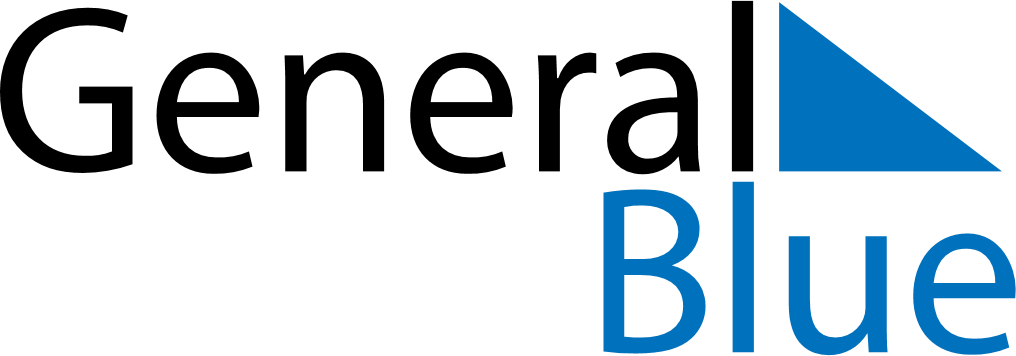 2069 2069 2069 2069 2069 2069 2069 SEPTEMBERSundayMondayTuesdayWednesdayThursdayFridaySaturdaySEPTEMBER1234567SEPTEMBER891011121314SEPTEMBER15161718192021SEPTEMBER22232425262728SEPTEMBER2930MY NOTES